The Passive Club (TPC)Meeting Minutes for September 18,2019 -upd on 10/17/19 Previous meetings Secretary’s Report was review by Phil:  John to add June meeting minutes (try again)Aug 2019 Meeting Minutes Damian motioned to pass and seconded by Al – motion passed.Current Months Treasurer’s Report was reviewed by Phil:	Damian proposed to accept the Treasurer report, Bob seconded – motion passed.Buy/Sells: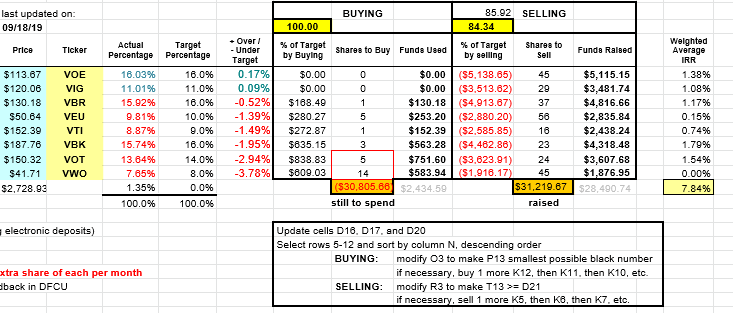 Only look at the Selling portion.Phil proposed to sell from the above list and if we do not have enough funds, sell more of VOE.John seconded.Motion passed.Old Business	New officers:		President: Percy		VP: Jerry		Treasurer: Phil		Secretary: ManuNew Business  	John will give the check to Moressa	Need to give new officers access to accounts – John, pick a day and meet at the bank.Submitted by Phil YorkMeeting called to order at 11:06 AM Meeting adjourned at 11:28 AM                                                                       OfficersNameOfficersNamePresidentDamian StoneVice-PresidentPercy AntonioTreasurerGerry WholihanTreasurer (bkp) Percy AntonioSecretaryPhil YorkSecretary (bkp)Member NamePresentMember NamePresentMember NamePresentAdam EnglebertJohn JanciPhil YorkAlan HullGeorgeline Mitchell Scott FermanBob MannGerry Wholihan Sherry Steinhauer Carolyn Collins Helen Sorser Srinivas PonugotiCatherine ChallManu PasariSriram PadiCharles DenardMarina Gaikazian Sterling BlackDamian StoneMorresa MeyerFelicia Ford Percy AntonioGuests:    Guests:    Guests:    Guests:    Guests:    Guests:    